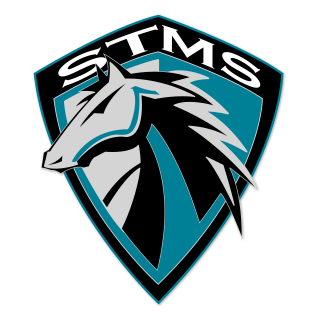 SILVER TRAIL MIDDLE SCHOOL18299 Sheridan Street, Southwest Ranches, FL 33331MinutesJanuary 23, 2019Meeting called to order by Mrs.RahimApproval of Minutes from November 28, 2018 meetingMotion to approve SAF Minutes made by Mrs. Varon; seconded by Mrs. Lugo-Martinez, none opposed.
Approval of AgendaMotion to approve SAF Agenda made by Mrs. Rahim; seconded by Mrs. Lugo-Martinez, none opposed.Chairperson’s Report from South Area District Meeting January 16, 2019District has asked to let community know about words (guns, bombs, etc.) is a second-degree felony. Student will not be allowed to say it’s a joke. MSD is now a statue. Having a felony can’t be hidden or erased from this record. Code Red -anyone can call it. District is aware that there are too many drills, yet it is a policy. February 14 – there is school this day. Any work that is assigned for that day, will be due.  MSD Parents have received letter with options on what they will do. It will be a day of service and a time of wellness. MSD has declared which service projects they want students to participate. Students will have five choices and narrow it down depending on student response. They do not want any cards, flowers, or any type of gifts during this time.Lower 25% - district has been told that teachers don’t have much information to truly help the children. National State Board will be present tomorrow to break up the areas they see where we have issues.  The lower 25% isn’t necessarily academic, could be attendance, health, behavior, etc.  HW issue – district is pushing long term projects. Classwork pushed to the end of class.School calendar for 2019-20 – Teachers report on August 7, and students on August 14. This calendar is to help high school graduates have their grades done in time to start their summer semesters. Policy 2120 and Policy 2150 were presented regarding the emergency codes prevention and preparedness. Clarification is needed to define “staff”. Volunteers and outside contractors need to be educated on emergency procedures (not defined on policy 2120).District has largest JROTC and debate program. Committee ReportsIZone – Lazara Ginoris reported on the discussion that was made at the December 7th meeting.Mindful presentation and Inner Explore presentation was provided.BCPS climate and discipline program is heading these programs out and funded by Aetna insurance.January 7th – all of the IZone schools met to receive this training. Helps kids stop, breathe, live in the moment (basically relaxing – since will allow them to do better).STMS will do once a week in the morning show. Somewhat like meditation. Stop, breathe in and out, count, focus, etc.Mr. Frazier is going to request the SEL book club to adopt it - Mindfulness MiamiESE – none currently.Gifted – none currently.ESOL – none currently.Business – none currently.Public Input – 2 minutes per speakerAdjournNext Meeting – March 20th, 2019 – 4:15 PM in Media